Para submissão de Relato de Caso ao CEP, seguir os seguintes passos:Acessar a Plataforma Brasil (http://plataformabrasil.saude.gov.br/login.jsf)e cadastrar o relato de caso conforme orientação da Carta Circular CONEP (anexo);Gerar a Folha de rosto;Salvar e sair do sistema.Obs.: Não finalizar o envio neste momento, pois os documentos assinados deverão ser anexados.Instruções para coletar a assinatura do responsável pela Instituição no campo “INSTITUIÇÃO PROPONENTE” da Folha de Rosto emitida pela Plataforma Brasil:Cadastrar o Relato de Caso no AC Projects (https://intranet-cipe.accamargo.org.br/login) e anexar os documentos solicitados assinados;A Folha de rosto será devolvida assinada através do AC Projects.Para finalizar a submissão ao CEP, os documentos listados abaixo devem ser anexados na Plataforma Brasil:Folha de rosto Plataforma Brasil;Carta de submissão do relato de caso, descrevendo onde será publicado (modelo anexo);Relato de caso;Orçamento financeiro (modelo anexo);Declaração de ciência e comprometimento dos departamentos envolvidos (modelo anexo);Termo de Consentimento Livre e Esclarecido (TCLE) ou Dispensa do TCLE (modelo anexo).ANEXOSSUBMISSÃO RELATO DE CASO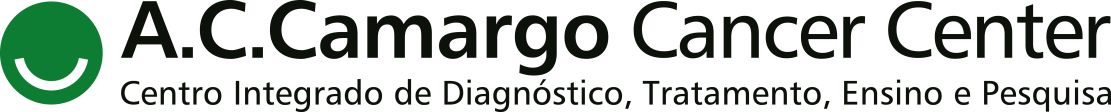 São Paulo,xx dexxxxxxx  de 202x.Ao Comitê de Ética em Pesquisa – CEPFundação Antonio Prudente – A.C.Camargo Cancer CenterPrezados Senhores,Atenciosamente,Nome do Pesquisador Responsável________________________Assinatura do Pesquisador Responsável______________________ Data:____/_____/____TERMO DE DISPENSA DO CONSENTIMENTO LIVRE E ESCLARECIDOReferente à análise do relato de caso intitulado: título do relato de casoEu, Pesquisador Responsável pelo presente Relato de caso a ser conduzido na Fundação Antonio Prudente – A.C.Camargo Cancer Center localizado Rua Professor Antonio Prudente, 211 – (DEPARTAMENTO ONDESERÁ REALIZADA A PESQUISA) – São Paulo– SP,01509-900, entendo que o desenho do estudo por si só não justifica a solicitação de dispensa do termo de consentimento livre e esclarecido. Sendo assim,solicito ao Comitê de Ética desta instituição, a dispensa do Termo de Consentimento Livre e Esclarecido, em razão de: (elenque abaixo a (s) justificativa (s) )____________________________________________________________________________________________________________________________________________E me comprometo a:- a preservar a privacidade dos participantes de pesquisa cujos dados serão coletados;- que as informações serão utilizadas única e exclusivamente para esta pesquisa;- que as informações somente serão divulgadas de forma anônima, não sendo usadas iniciais ou quaisquer outras indicações que possam identificar o participante da pesquisa.Esperando ter atendido satisfatoriamente às exigências desse Comitê, aguardamos deliberação.Atenciosamente,DECLARAÇÃO DE CIÊNCIA E COMPROMETIMENTO	Declaro que o Departamento de .....................do A.C.Camargo Cancer Center tem ciência da realização e se compromete a colaborar com o projeto intitulado “...............................................”, cujo pesquisador responsável será o(a) Dr(a). ..................Atenciosamente,Orçamento financeiro detalhadoReferente à análise do relato de caso intitulado: xxxxxxxEu, Pesquisador(a) Responsável pelo presente Relato de caso, envio ao Comitê de Ética desta instituição o orçamento financeiro detalhado:Esperando ter atendido satisfatoriamente às exigências desse Comitê, aguardamos retorno.Atenciosamente,Nome do Pesquisador responsável________________________Assinatura do Pesquisador Responsável______________________Data:____/_____/____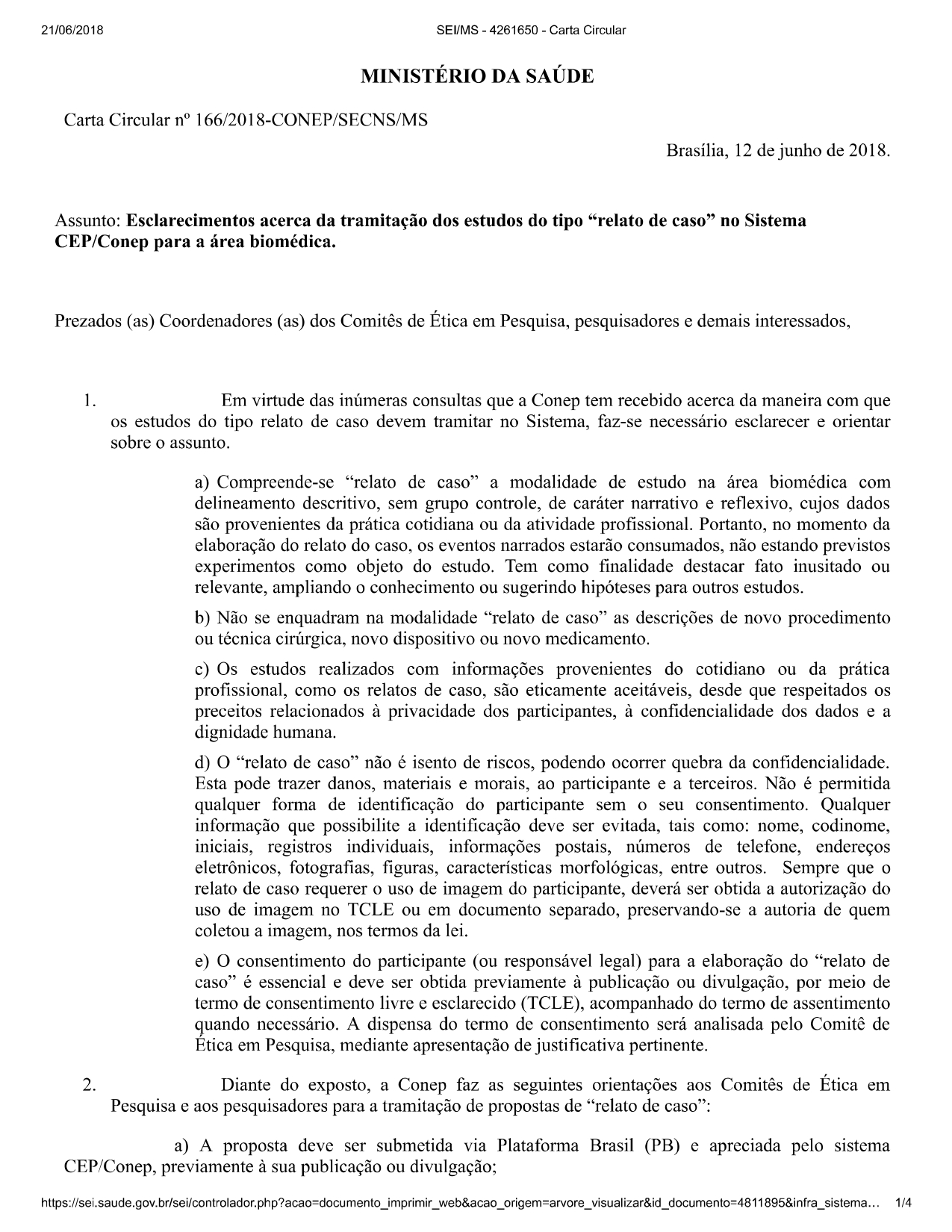 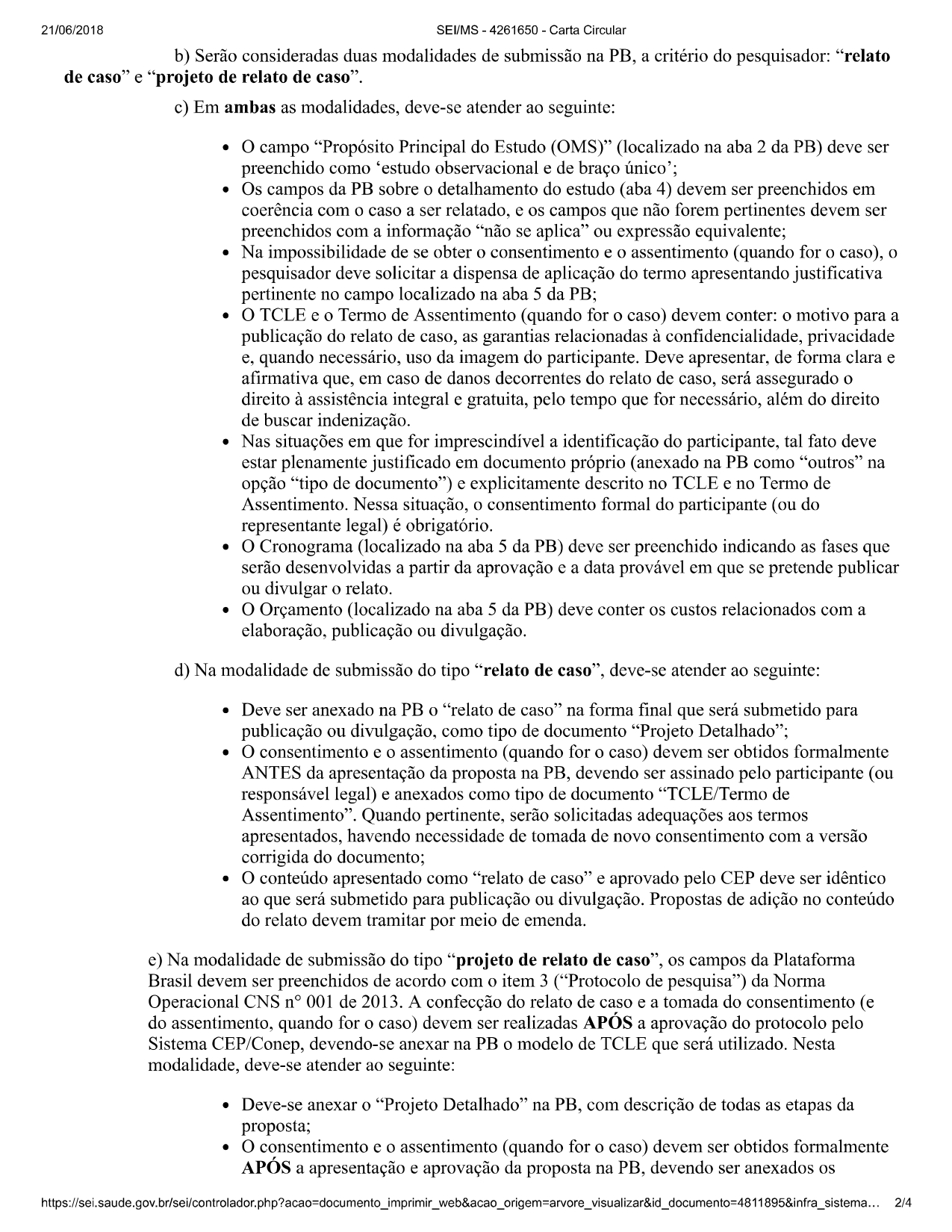 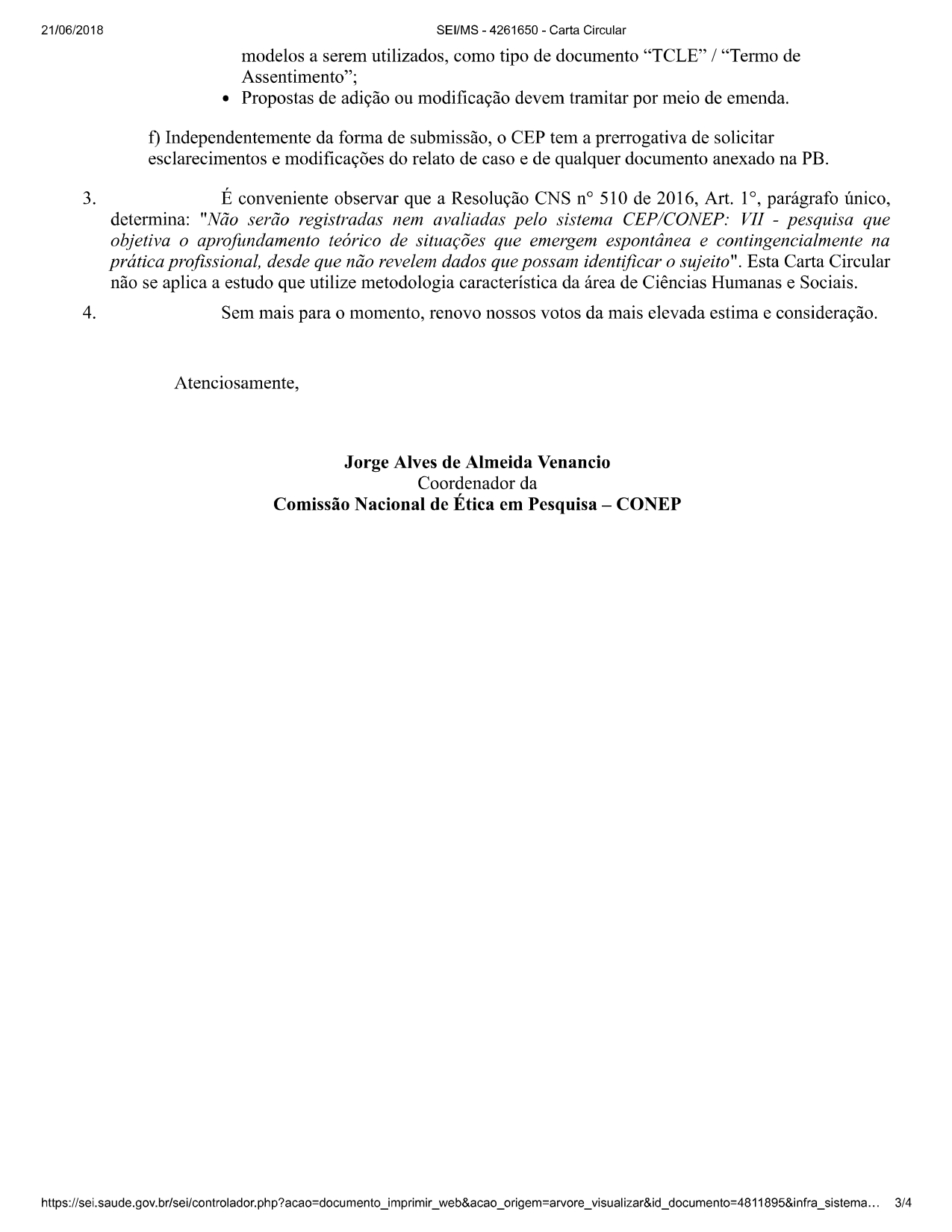 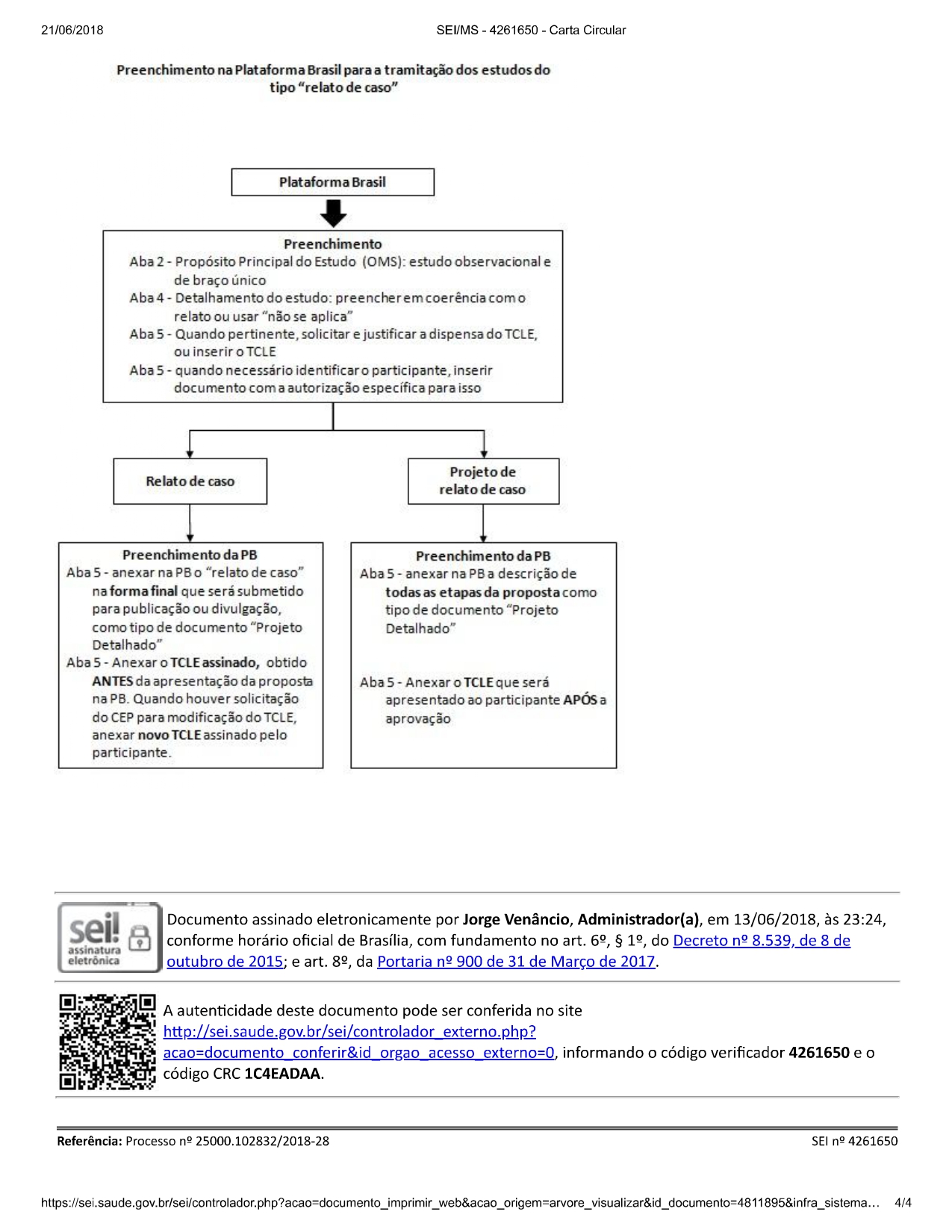 Título do Relatode Caso: xxxxxPesquisador responsável: xxxxxxDescrever motivo da correspondênciaNome do Pesquisador responsável________________________Assinatura do Pesquisador Responsável______________________ Data:____/_____/____Dr(a). ....................................Diretor do Departamento de ......................A.C.Camargo Cancer CenterData: ____/____/____Custo com:QuantidadeCusto Unitário(em reais)Custo Total(em reais)Fonte FinanciadoraEx.: Fotocópias100R$ 0,10R$ 10,00Ex.: Pesquisador ou Submetido à FAPESP, etc.Total--R$ xxx-